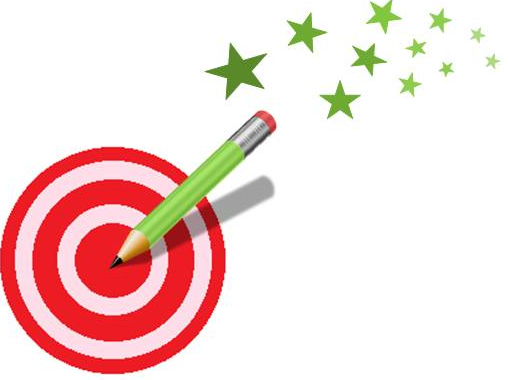 12+20=	20+32=21+10=	10+44=43+10=	20+22=15+40=	20+31=45+10=	10+41=32+20=	40+13=27+10=	30+21=17+20=	40+15=39+20=	20+24=12+20=	30+27=15+20=	40+14=27+30=	20+19=http://lewebpedagogique.com/strategiescalcul/12+20=	20+32=21+10=	10+44=43+10=	20+22=15+40=	20+31=45+10=	10+41=32+20=	40+13=27+10=	30+21=17+20=	40+15=39+20=	20+24=12+20=	30+27=15+20=	40+14=27+30=	20+19=http://lewebpedagogique.com/strategiescalcul/